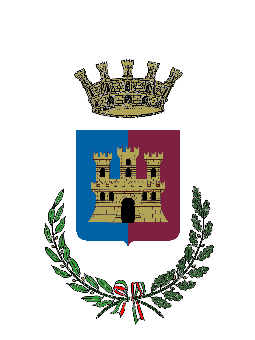 COMUNE DI VILLAFRANCA DI VERONAAVVISO PUBBLICO per la nomina di n. 3 componenti esterni dell’Organismo Indipendente di Valutazione (O.I.V.), – Triennio 2017/2020PRESENTAZIONE DOMANDA ENTRO IL  14 novembre 2017Visti:la deliberazione di Giunta Comunale n. 188 del 20.10.2017, dichiarata immediatamente eseguibile, avente ad oggetto: “Approvazione schema di avviso pubblico per la nomina dei componenti dell’Organismo Indipendente di Valutazione della Performance (O.I.V.) per il triennio 2017/2020”.il vigente Regolamento comunale di istituzione e di funzionamento dell’Organismo Indipendente di Valutazione, approvato con deliberazione di Giunta Comunale n. 145 del 10/08/2011,esecutiva ai sensi di legge;la deliberazione di Giunta Comunale n. 201 del 26/11/2010 che ha stabilito la quantificazione del gettone di presenza spettante per singola seduta ai componenti dell’OIV;la deliberazione C.I.V.I.T., oggi A.N.A.C., n. 12 del 27/02/2013 avente ad oggetto: “Requisiti e procedimento per la nomina dei componenti degli organismi Indipendenti di valutazione (O.I.V.)”;il D.Lgs 27 ottobre 2009 n. 150 e successive modifiche e integrazioni avente ad oggetto: “Attuazione della legge 4 marzo 2009, n,  ed in particolare l’art. 14 dello stesso;il D.L. n. 90/2014, convertito con modificazioni dalla Legge 11 agosto 2014, n. 11, che, all’art. 19, comma 9,  trasferisce le funzioni dell’A.N.A.C. in materia di misurazione e valutazione della performance al Dipartimento della Funzione Pubblica;il Decreto del Ministro per la Semplificazione e la Pubblica Amministrazione del 2/12/2016 (G.U. n. 14 del 18 gennaio 2017), emesso in attuazione dell’art. 6, commi 3 e 4 del D.P.R. n. 105 del 9 maggio 2016, di istituzione dell’Elenco nazionale degli organismi Indipendenti di Valutazione della Performance e la nota - circolare del Dipartimento della Funzione Pubblica n. 3550 del 19/01/2017;RENDE NOTO che questa Amministrazione Comunale deve procedere alla individuazione dei componenti dell’Organismo Indipendente di Valutazione per il triennio 2017/2020.L’O.I.V. è composto da tre componenti esterni all’Amministrazione, scelti in maniera tale da garantire  la parità di genere.La nomina dei componenti è effettuata dal Sindaco, pro-tempore, attraverso la valutazione dei currricula presentati dai candidati iscritti nell’Elenco istituito, ai sensi dell’art. 6, commi 3 e 4 del D.P.R. n. 105/2016, con D.M. del 2/12/2016 e collocati dal Dipartimento della Funzione Pubblica nelle rispettive fasce professionali 1 o 2 , ai sensi dell’art. 5, comma 2, del predetto D.M.L’incarico di Presidente dovrà essere affidato, esclusivamente, a soggetto iscritto nelle fasce professionali 2 o 3 del suddetto D.M. 02/12/2016, in quanto il Comune di Villafranca di Verona rientra nelle previsioni di cui all’art. 7, comma 6, lett. b) dello stesso decreto.Fino al 31 dicembre 2017 non è richiesto il requisito dei sei mesi di iscrizione nell’Elenco nazionale di cui al D.M. 02/12/2016.L’O.I.V. che si intende designare è rinnovabile una sola volta.REQUISITII candidati dovranno possedere i requisiti  già previsti per l’iscrizione all’Elenco nazionale, nonché, ai sensi dell’art. 3 del vigente Regolamento dell’OIV del Comune, non possono far parte dell’O.I.V. i soggetti che rivestono incarichi pubblici elettivi o cariche in partiti politici o in organismi sindacali o che abbiano rivestito tali incarichi e cariche nell’anno precedente la nomina o che abbiano in corso rapporti di lavoro dipendente o rapporti continuativi di collaborazione con il Comune o che comunque siano per la loro attività in conflitto di interessi con il Comune.Ai componenti dell’O.I.V. sono richieste documentate competenze, capacità intellettuali, manageriali, relazionali ed esperienza nei sistemi di valutazione e controllo. I componenti devono in ogni caso possedere diploma di laurea specialistica o di laurea quadriennale conseguita nel precedente ordinamento degli studi.All’atto dell’accettazione dell’incarico i componenti dell’O.I.V. si impegnano a non partecipare ad alcuna selezione bandita dal Comune per un periodo di cinque anni successivi al termine dell’incarico.Il candidato dichiara l’assenza delle situazioni ostative alla nomina compilando l’allegato modulo di domanda di ammissione che costituisce formale dichiarazione resa nelle forme previste dal D.P.R. n. 445/2000 e successive modifiche e integrazioni.ESCLUSIVITA’ DEL RAPPORTOI componenti dell’O.I.V. possono contemporaneamente appartenere a più Organismi indipendenti di valutazione o Nuclei di valutazione, nei limiti stabiliti dalla vigente normativa.L’assenza o l’eventuale contemporanea presenza in altri Organismi indipendenti di valutazione o Nuclei di valutazione è oggetto di dichiarazione inserita nel citato modulo di domanda di ammissione.NOMINA, DURATA DEL MANDATO E REVOCAL’O.I.V. è un organo collegiale costituito da tre componenti esterni al Comune, nominati dal Sindaco pro-tempore. Ai sensi dell’art. 4 del vigente Regolamento dell’O.I.V. del Comune di Villafranca di Verona, l’OIV dura in carica per il periodo di tre tornate annuali di valutazione e cessa automaticamente l’incarico con la presentazione della terza proposta di valutazione di propria competenza.L’incarico può essere rinnovato a uno o più componenti, o all’intero organismo, per una sola volta.La revoca dell’O.I.V., o di singoli componenti, è disposta con provvedimento motivato del Sindaco, nel caso di sopravvenuta incompatibilità o per comportamenti non conformi al ruolo assegnato. Il provvedimento di nomina, i curricula dei componenti l’O.I.V. ed i compensi attribuiti saranno pubblicati sul sito istituzionale di quest’Ente.Ove si proceda a sostituzione di un singolo componente, la durata dell’incarico del neo componente è limitata al tempo residuo sino alla scadenza del termine triennale, calcolato a decorrere dalla nomina dell’intero Organismo.Con i componenti dell’O.I.V. non si determina l’instaurarsi di alcun rapporto di lavoro subordinato o di pubblico impiego.4. MODALITÀ DI VALUTAZIONE DEI REQUISITII requisiti dei candidati verranno accertati attraverso l’esame dei curricula e le relazioni di accompagnamento, con riferimento ai seguenti ambiti:area delle conoscenze, costituita dalla formazione del candidato nella quale confluisce la valutazione del percorso di studi e di specializzazione;area delle esperienze, costituita dal percorso professionale, accertando in particolare che il candidato garantisca il possesso di una elevata professionalità nei campi del management, della pianificazione e controllo di gestione, e della misurazione e valutazione della performance e dell’organizzazione della struttura e del personale;area delle capacità o competenze specifiche, da intendersi come il complesso delle caratteristiche personali, intellettuali, manageriali, relazioni, quali la capacità di individuazione e soluzione dei problemi, la capacità di comunicazione e coinvolgimento delle strutture in processi di innovazione, idonee a rilevare l’attitudine del candidato ad inserirsi in una struttura nuova (O.I.V.) destinata a diventare centrale nel processo di un reale cambiamento dell’Amministrazione, che il candidato assicuri un rapporto “orientato sulla metodologia della misurazione e valutazione dei risultati e sui processi di innovazione”.La scelta, previa valutazione delle domande pervenute, sarà effettuata dal Sindaco, a proprio insindacabile giudizio, il quale potrà procedere ad eventuale colloquio personale.In esito alla selezione di cui al presente Avviso, non si procederà alla formazione di alcuna graduatoria, bensì di un elenco dal quale l’Amministrazione comunale potrà attingere in caso di sostituzioni nel corso del triennio, previa verifica del mantenimento dei requisiti previsti dal  presente “avviso” e dalla normativa eventualmente sopravvenuta.5. COMPENSOAd ogni componente dell’O.I.V. è riconosciuto il compenso di Euro  seduta, comprensivi di Iva, ritenute, cassa previdenza, e qualsiasi altro onere se ed in quanto dovuto, di oneri fiscali e contributivi. Non è previsto alcun rimborso per spese di viaggio, di vitto e di alloggio.6. PRESENTAZIONE DELLE DOMANDEGli interessati dovranno far pervenire la domanda, debitamente sottoscritta come tutti i documenti di seguito elencati, redatta sul modello allegato al presente Avviso e corredata da:copia scannerizzata di un documento in corso di validità;dal curriculum redatto in formato europeo;dalla relazione di accompagnamento nella quale il candidato espone le esperienze ritenute più significative in relazione al ruolo da svolgere.La domanda, con i documenti sopra elencati, deve essere trasmessa mediante invio, a pena di esclusione:con posta elettronica certificata recante l’oggetto: “Avviso pubblico per la nomina dell’Organismo Indipendente di Valutazione (O.I.V.), triennio 2017/2020” indirizzata alla seguente casella P.E.C. del Comune di Villafranca di Verona: protocollo.comune.villafranca.vr@pecveneto.it;in busta chiusa con la dicitura esterna: “Avviso pubblico per la nomina dell’Organismo Indipendente di Valutazione (O.I.V.), triennio 2017/2020” all’indirizzo “Comune di Villafranca di Verona – Ufficio Protocollo “ - Corso Garibaldi n. 24 – 37069 Villafranca di Verona; La domanda deve in ogni caso pervenire al Comune nel modo indicato entro e non oltre le ore 12.00 del giorno  14 novembre 2017. Non farà fede la data dell’ufficio postale accettante, ma la data di arrivo presso l’Ufficio Protocollo del Comune.Le domande pervenute oltre il suddetto termine non saranno prese in considerazione.Il presente Avviso non vincola in alcun modo l’Amministrazione comunale che, a proprio insindacabile giudizio, può anche decidere di non procedere all’affidamento dell’incarico nel caso in cui nessuno dei candidati sia stato valutato idoneo all’incarico.L’inoltro della domanda si intende quale accettazione integrale delle condizioni previste nel presente Avviso.Ai sensi del D.Lgs. n. 196/2003 e s.m.i., i dati forniti dagli interessati sono raccolti per le sole finalità connesse all’espletamento della presente procedura di selezione e, successivamente all’incarico conferito, sono trattati per le finalità inerenti la gestione del rapporto instaurato con il Comune mediante supporto sia cartaceo che informatico.Il Comune di Villafranca di Verona si riserva la facoltà di prorogare, sospendere, revocare o modificare, in tutto o in parte, il presente avviso per giustificati motivi.Per quanto non espressamente previsto dal presente Avviso, si fa riferimento alle norme contenute nel Regolamento dell’Organismo Indipendente di Valutazione (O.I.V.), approvato con deliberazione di Giunta Comunale n. 145/2011 e alle norme legislative e contrattuali nazionali.7. INFORMAZIONI DI CARATTERE GENERALEEventuali informazioni afferenti il presente Avviso, potranno essere richieste direttamente al Segretario Generale – Tel. 045/6339251.8. PUBBLICITÀIl Presente Avviso è pubblicato all’Albo Pretorio on-line del Comune, nell’apposita sezione del Portale della Performance del Dipartimento della Funzione Pubblica della Presidenza del Consiglio dei Ministri e nella sezione “Amministrazione Trasparente”, sottosezione “Personale-OIV” del sito Istituzionale del Comune di Villafranca di Verona.							IL SEGRETARIO GENERALE       Corsaro dott. Francesco